Е. Н. Васильева, А. В. ЩербаковЭволюция образа родительской роли на протяжении дошкольного и младшего школьного детстваE. N. Vasilyeva, A. V. ScherbakovEvolution of the image of the parental role during the preschool and early school childhoodВ статье рассматривается понятие «образ родительской роли», концептуальная модель его формирования и специфика содержания в дошкольном и младшем школьном возрасте. Образ будущей родительской роли субъекта начинает формироваться путем переработки образов ролей его родителей. Представленная модель формирования образа родительской роли в онтогенезе включает в себя: этапы, возрастные границы, доминанту образа, а также механизмы и условия его адекватного формирования. Начальный этап эволюции образа родительской роли закладывают основы его последующего развития и трансформации. Выявленная возрастная специфика в указанных периодах дает возможность проектирования системного психологического сопровождения диады «родитель-ребенок». Ключевые слова: образ родительской роли, детско-родительские отношения, дошкольник, младший школьник, родитель.The article deals with the concept of «the image of the parental role», the conceptual model of its formation and the specifics of the content in preschool and junior school age. The image of the future parental role of the subject begins to be formed by processing images of the roles of his parents. The presented model of the formation of the image of parental role in ontogeny includes: stages, age boundaries, the dominant of image, as well as the mechanisms and conditions for its adequate formation. The initial stages of the «evolution of the image of the parental role» lay the foundations for its subsequent development and transformation. The revealed age specificity in the indicated periods makes it possible to design the systemic psychological accompaniment of the dyad «parent-child».Keywords: image of the parental role, child-parent relations, preschool child, junior schoolchild, parentСоциализированная личность включена во множество видов социального взаимодействия, в каждом из которых, занимая определенную позицию, реализует соответствующую роль. Родительская роль, являясь одной из социальных ролей, существенным образом определяет социальную ситуацию развития взрослого человека. Родительство как деятельность детерминирована культурно-историческим процессом, в котором общество реализует функцию поддержки родительства через систему социальных требований. Захарова Е. И. подчеркивает, что в отличие от профессиональной деятельности, к реализации данных требований человек подходит без организованного предварительного обучения [5]. Однако существуют источники, из которых субъект на протяжении своей жизни до родительства получает информацию, формирующую образ его родительской роли. Среди таких источников особое место занимает семья как социальная группа.Образ родительской роли рассматривается Васильевой Е. Н. как результат отражения в сознании субъекта некоторой модели родительского поведения, направленного на выполнение задач, удовлетворяющих потребности участников детско-родительской ролевой подструктуры семьи по обеспечению целостности, устойчивости и адаптивности семьи. Интегральная родительская роль «матери/отца» дифференцируется на ряд функциональных ролей, решающих конкретные задачи семьи как системы [3].Образ своей будущей родительской роли начинает формироваться путем переработки образов ролей собственных матери/отца. Ядро образа родительской роли, сформированное в детстве, во многом определяет характер собственной роли «родителя» взрослого человека [3]. Поэтому, на наш взгляд, с целью формирования у субъекта представления об эффективном родительстве важно проследить этапы процесса эволюции образа родительской роли.В концепции Е. Н. Васильевой модель формирования образа родительской роли в онтогенезе включает в себя: этапы, возрастные границы, доминанту образа, а также механизмы и условия его адекватного формирования (см. рис. 1).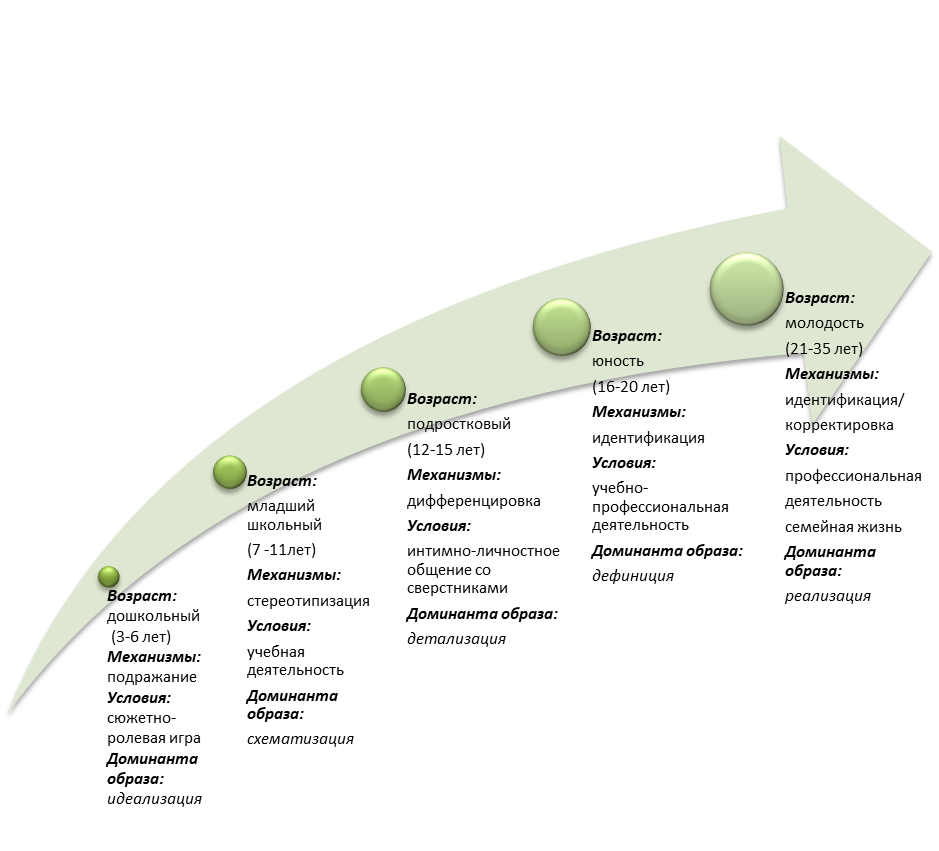 Рис. 1. Эволюция образа родительской ролиМетафорическое название каждого из этапов проводит аналогию между развитием образа родительской роли и спецификой определенного вида искусства. Под «доминантой образа» понимается определенный аспект сферы родительства, фокусирующий на себе внимание субъекта и являющийся отражением ключевых изменений, происходящих с образом родительской роли на конкретном возрастном этапе.Целью публикуемого исследования является проведение сравнительного анализа образов родительских ролей у дошкольников и младших школьников в контексте целостного рассмотрения эволюции образа родительской роли [3, 4, 15].В данной статье мы приводим основное содержание первых двух этапов процесса формирования образа родительской роли в онтогенезе.I этап «Иконопись» (3-6 лет)На протяжении дошкольного детства ребенок начинает устанавливать взаимоотношения с миром взрослых людей, все чаще выходя за границы своего семейного круга. Он начинает исследовать такую идеальную форму, как мир социальных отношений.По словам Д. Б. Эльконина [12], в подобной социальной ситуации развития существует противоречие, выраженное в том, что ребенок, являясь единицей социума, за пределами которого он не может существовать, руководствуется базовой потребностью — жить общей жизнью со взрослыми. Однако подобное поведение в условиях современной действительности невозможно, что приводит к протеканию жизни ребенка в обстоятельствах опосредствованного, а не прямого контакта с действительностью. В качестве такого связующего звена выступает игра. Одной из первых появляется игра «Семья». Единственно эффективным доступным способом постижения родительских ролей для дошкольника является подражание как осознанное или неосознанное следование примеру, образцу действий, манере поведения, общения и т. д. [7].Г. Тард отмечал, что стремление человека к подражанию — одна из самых резких черт его природы; это неоспоримая и неоспариваемая истина [11]. По словам К. Г. Юнга, общественная психология никак не может обойтись без подражания [13].Таким образом, подражание — механизм преемственности поколений, социального наследования. Под влиянием подражания формируются как простейшие навыки, так и нравственные и другие качества, духовные ценности. В семье как одной из разновидностей социальных групп образцами для ребенка являются родители. Подражание реализуется в сюжетно-ролевой игре дошкольника как безоценочное и «документальное» воспроизведение взаимоотношений и способов поведения близких взрослых в своей семье.Играя в семью, ребенок отражает наиболее часто встречающиеся ситуации семейного взаимодействия, закрепившиеся в его сознании. Именно этим объясняется разыгрывание ребенком ситуации собственной семьи, а не семейных ситуаций других детей. Реакция остальных участников игры дает ребенку информацию о последствиях того или иного его поведения в роли «родителя» и показывает, что существует различное отношение к одному и тому же способу поведения «мамы» или «папы».Дошкольное детство — время формирования предпосылок образа родительской роли, поскольку рефлексия [7] как способность человека неоднократно обращаться к анализу своих действий, мыслей, умение стать в позицию стороннего наблюдателя, представлять себя глазами других только начинает формироваться. Как следствие этого, образ «родителя» складывается путем прямого переноса качеств своих родителей на их образы в сознании ребенка. Неспособность ребенка-дошкольника преодолеть эгоцентричность собственного мышления (Пиаже Ж.) [9] не позволяет ему создать обобщенный образ «родителя» и заставляет его оценивать качество ролевого поведения собственных родителей, пользуясь исключительно критерием «полезности» данного родителя для удовлетворения собственных потребностей. Именно поэтому образ родительской роли» в данном возрасте ситуативен и эмоционально насыщен.Данный этап формирования образа родительской роли был назван —«Иконопись». Иконопись — вид станковой религиозной живописи, обладающей специфическим сюжетным составом, материальной основой, техникой, приемами и методами исполнения [2].Сознание ребенка еще не способно к достаточно глубокому осмыслению семейной реальности. Он не может критически анализировать роли «отца» и «матери», которые они «играют» во внутрисемейном взаимодействии.В иконописи используется набор характерных элементов, которые создают специфику иконы и делают ее легко отличимой от других произведений искусства. Так и набор элементов, из которых состоит образ родительской роли в этом возрасте достаточно небольшой, неизменный (имеющий малую вариативность в разных семьях) и легко предсказуемый сторонним наблюдателем.Создание ребенком образа роли «отца/матери», на взгляд Е. Н. Васильевой, подобно работе иконописца и обладает своей доминантой — идеализацией образа родительской роли.Образ родительской роли на этом этапе идеализирован, поскольку именно родители способны удовлетворить все важные потребности ребенка-дошкольника. В понимании психоаналитика Шандора Ференци [14] примитивная идеализация у детей младшего возраста проявляется в том, что на определенном этапе возрастного развития ребенок перестает воспринимать себя как «всемогущего», а придает этот статус окружающим, например, родителям, понимая свою зависимость от них и считая, что они наделены сверхкачествами.Эмоциональная окраска восприятия ребенком-дошкольником родителей отличается выбором только позитивных категорий. В норме ребенок формирует образ роли «отца/матери», опираясь исключительно на качества, являющиеся отражением положительных оценок ребенка родителем. Отрицательные же качества родителя воспринимаются ребенком как элементы ситуации. При этом дошкольник склонен к формированию недифференцированного образа роли родителя, то есть он существует в виде «цельного» феномена.Одной из важнейших потребностей дошкольника является потребность в принятии близкими взрослыми, поэтому ребенок готов выполнять любые их требования.Итак, образ родительской роли на этапе «Иконописи» обладает, прежде всего, такими чертами как позитивная эмоциональная окрашенность, не дифференцированность и идеализация.II этап «Зарисовка» (7—11 лет)Период с 6—7 до 10—11 лет традиционно определяется как младший школьный возраст. Школа привносит разнообразие в систему отношений: структура «ребенок-взрослый» подразделяется теперь на «ребенок-родители» и «ребенок-учитель» [10]. Отношение «ребенок-учитель» становится для младшего школьника определяющим его взаимоотношения в среде сверстников, с родителями и с обществом в целом. Вследствие этого, школьник оценивает родительское поведение, используя социальные критерии и нормы, транслируемые учителем.Миф о «всесилии родителя» развеивается и на место его приходит реалистическое восприятие возможностей родителей [6].Образ родительской роли постепенно начинает приобретать некоторую объективность.Доминирование учебной деятельности кардинально изменяет социальную ситуацию развития ребенка [12]. Младший школьник переходит от непосредственного соблюдения требований учителя к саморегуляции, что делает обучение более осознанным и позволяет ему ставить собственные цели и задачи, овладевать действиями моделирования и обобщения. В целом, понятие «обобщение» трактуется как форма приращения знания при помощи мысленного перехода от частного к общему, которой, как правило, соответствует и переход на более высокую ступень абстракции [7].Операции обобщения и моделирования, изначально получая свое развитие в учебной деятельности, начинают носить генерализованный характер и задействуются ребенком и в других сферах его жизни, в частности, в семейном взаимодействии.Е. Н. Васильева считает, что основополагающим механизмом формирования образа родительской роли в данном возрасте является стереотипизация, которая определяется как процесс классификации типов поведенческих реакций и социальных ролей человека. Основой для формирования стереотипов выступает как опыт конкретного человека, так и исторический опыт общества в целом [1].Стереотипизация, в виде процессов восприятия, классификации и оценки социальных объектов (явлений) при помощи распространения на них свойств определенной социальной группы и прочего, основываясь на некоторых представлениях — социальных стереотипах, выступает неотъемлемым элементом, способствующим процессу обобщения разнящихся взглядов на феномен родительской роли в качестве социальной роли.Сформированный обобщенный образ роли «родителя» находится в ряду элементов, определяющих развитие единого целостного «образа мира».Данный этап формирования образа родительской роли получил название «Зарисовка». Зарисовка — это рисунок с натуры, выполненный, как правило, вне мастерской с целью собирания материала для более значительной работы. В зарисовке довольно тщательно прорисованы различные детали, которые в дальнейшем должны помочь в работе над будущим произведением [2].Младший школьник, в первую очередь, «зарисовывает» значимые для него характеристики родителя как «общественного взрослого». Условием успешности его вторичной социализации является факт принятия его вне семьи, в других социальных группах. Наличие обобщенного образа родительской роли минимизирует ошибки ребенка в прогнозировании поведения других взрослых как участников социального взаимодействия.Создавая стереотипный образ роли «отца/матери», ребенок получает возможность понимать смысл высказываний других детей об их родителях. Собеседнику нет необходимости подробно описывать поведение своих родителей, потому что воспринимающий ребенок наделяет конкретных взрослых обобщенными характеристиками, исходя из стереотипных, общих для них паттернов поведения.«Зарисовки» обобщенных паттернов поведения своих и «чужих» родителей служит фундаментом для дальнейшего конструирования своего образа родительской роли. Дисфункциональные модели для «зарисовки» и неточная «зарисовка» (недостаточная развитость операции обобщения) могут привести к формированию неэффективных образов родительской роли.При прохождении субъектом последующих этапов формирования образа родительской роли, представленных в концепции Е. Н. Васильевой, структура образов ролей «отца/матери» усложняется, расширяется их содержание. Кроме того, формируется образ своей будущей родительской роли, входящий как компонент в структуру психологической готовности к родительству.МетодыВ данном исследовании была использована методика «Незаконченные предложения» Сакса-Леви, модифицированная Е. Н. Васильевой, которая позволяет получить обобщенные сведения, касающихся следующих категорий представлений ребенка:К1 — личностные качества родителя («добрый», «мужественный», «веселая», «трудолюбивая»…);К2 — физические параметры/внешний облик родителя («красивая»,  «сильный», «модно одевается»…);К3 — поведение родителя («ходит на работу», «смотрит телевизор»…);К4 — взаимоотношения родителей («папа любит маму», «мама не ругается с папой»…);К5 — отношение родителя к ребенку («гуляет со мной», «любит меня»…);К6 — отношение ребенка к родителю («любимая», «хороший», «лучший»…).При проведении методики ребенку предлагается завершить устные высказывания взрослого:«Мама какая?........«Мама всегда…….«Мама никогда….«Папа какой?........«Папа всегда…….«Папа никогда…Статистическая обработка данных осуществлялась при помощи φ-критерия Фишера.В исследовании принимали участие 148 дошкольников (средний возраст 6,5 лет) и 156 младших школьников (средний возраст 8,5 лет), посещающие ДОУ и МСОШ г. Н. Новгорода.Результаты исследования и их обсуждениеВ процессе анализа полученные данные распределились по категориям представлений ребенка, выступающими структурными единицами построения интегрального образа роли «отца/матери» (таблица 1). Таблица 1Сравнительное распределение ответов детей дошкольного и младшего школьного возраста в соответствии с категориямиПримечание:pКN — достоверность отличий между дошкольниками и младшими школьниками по категории N.Исходя из представленных в таблице 1 данных, мы можем заключить, что по большей части категорий ответов между группами дошкольников и младших школьников наблюдаются достоверные отличия.Подробный анализ ответов детей обеих возрастных групп по поводу образа роли «матери» показал следующее:В рамках категории 1 дошкольники, при описании образа роли «матери», меньше внимания уделяют ее личностным качествам, чем школьники (p ≤ 0,001).В рамках категории 2, отвечая на вопрос «Мама какая?» дошкольники чаще называют физические параметры или характеристики внешнего облика матери, чем школьники (p ≤ 0,001). Однако при завершении фразы «Мама всегда…» школьники чаще используют ответы из данной категории (p ≤ 0,001).В рамках категории 3 дошкольники, давая ответ на вопрос «Мама какая?», не используют поведенческие характеристики образа роли «матери», в отличие от школьников (p ≤ 0,001). В то же время при завершении фразы «Мама никогда…» дошкольники чаще, чем школьники (p ≤ 0,001) включают в образ роли «матери» особенности ее поведения;В рамках 4 категории достоверных отличий не обнаружено;В рамках категории 5 дети дошкольного возраста, отвечая на вопрос «Мама какая?» чаще, чем дети младшего школьного возраста (p ≤ 0,001), дают ответы, касающиеся отношения матери к ним.В рамках 6 категории дошкольники, давая ответ на вопрос «Мама какая?» реже, чем школьники, обращают внимание на свое отношение к маме (p ≤ 0,001). И, наоборот, дополняя фразу «Мама всегда…», дошкольники больше внимания уделяют своему отношению к матери, чем школьники (p ≤ 0,001).Проведенный сравнительный анализ ответов детей по поводу образа роли «отца», показал следующее:В рамках категории 1 дошкольники при описании образа роли «отца», так же, как и при описании образа роли «матери», меньше внимания уделяют ее личностным качествам, по сравнению со школьниками (p ≤ 0,001)В рамках категории 2, отвечая на вопрос «Папа какой?» дошкольники чаще, чем школьники называют физические параметры или характеристики внешности отца (p ≤ 0,001). Однако при завершении фраз «Папа всегда…» и «Папа никогда…» школьники чаще используют ответы из данной категории (p ≤ 0,001 и p ≤ 0,01 соответственно).В рамках категории 3 дошкольники, давая ответ на вопрос «Папа какой?», не используют поведенческие характеристики образа роли «отца», в отличие от школьников (p ≤ 0,001). В то же время при завершении предложений» Папа всегда…» и «Папа никогда…» дошкольники чаще, чем школьники (p ≤ 0,05 и p ≤ 0,001 соответственно) включают в образ роли «отца» особенности его поведения;В рамках 4 категории при завершении фразы «Папа никогда…» школьники чаще, чем дошкольники обращают внимание на отношения между родителями (p ≤ 0,001);В рамках категории 5 дошкольники, отвечая на вопрос «Папа какой?» чаще, чем школьники (p ≤ 0,001), дают ответы, касающиеся отношения отца к ним. И, наоборот, при завершении фразы «Папа всегда…», дошкольники, в отличие от школьников, не используют слова, касающиеся отношения отца к ним (p ≤ 0,001);В рамках 6 категории дети дошкольного возраста, давая ответ на вопрос «Папа какой?» реже, чем школьники, обращают внимание на свое отношение к отцу. (p ≤ 0,001). Однако, дополняя фразы «Папа всегда…» и «Папа никогда…», дошкольники значимо больше внимания уделяют своему отношению к отцу, чем школьники (p ≤ 0,001 и p ≤ 0,05 соответственно), тем самым выделяя это отношение как одну из важных структурных компонентов интегрального образа роли «отца».В результате проведенного исследования, мы выявили что доминирующей категорией, определяющей образ роли «матери» в дошкольном возрасте, является К6 — «Отношение ребенка к родителю». В то же время самое незначительное влияние на структуру образа роли «матери» оказывает категория К4 — «Взаимоотношения родителей». Образ роли «матери» в представлениях младших школьников центрирован на категориях К1 — «Личностные качества родителя» и К6 — «Отношение ребенка к родителю», при этом выраженность категорий К4 — «Взаимоотношения родителей» и К5 — «Отношение родителя к ребенку» незначительна. Характеристики образа роли «отца» и у дошкольников, и у младших школьников схожи с характеристиками образа роли «матери».Исходя из того, что одной из доминирующих потребностей дошкольника является потребность в принятии его близкими взрослыми, при создании образа родительской роли, он употребляет идеализированные, исключительно позитивно-окрашенные характеристики («лучший», «заботливый», «нежная», «ласковая» и т. д.), позволяющие ребенку «быть хорошим» в глазах родителей. Полученные данные свидетельствуют, что сфера супружеских взаимоотношений не является для дошкольника фокусом внимания, поскольку не является зоной удовлетворения его актуальных потребностей. Четкость границ, разделяющих супружескую и детско-родительскую диады, является одним из показателей нормальности функционирования семейной системы [8].Данные, полученные по выборке младших школьников, показывают, что наряду с тенденцией к сохранению актуальности потребности в принятии их родителями (высокая частота ответов категории К6), сохранению позиции не включенности в супружеские отношения родителей (низкая частота ответов категории К4), возникает тенденция к объективации образа родительской роли, выраженной в увеличении количества ответов категории К1 — «Личностные качества родителя». Исходя из того, что в этом возрасте, по Д. Б. Эльконину [12], именно учитель выступает влиятельным взрослым, отношение родителя к ребенку глазами младшего школьника, становится еще менее значимым элементом образа родительской роли по сравнению с дошкольным детством.Таким образом, проведенное исследование подтверждает теоретические положения концепции Е. Н. Васильевой и наглядно демонстрирует возрастную специфику формирования образа родительской роли на протяжении дошкольного и младшего школьного возрастов.The article deals with the concept of «the image of the parental role», the conceptual model of its formation and the specifics of the content in preschool and junior school age. The image of the future parental role of the subject begins to be formed by processing images of the roles of his parents. The presented model of the formation of the image of parental role in ontogeny includes: stages, age boundaries, the dominant of image, as well as the mechanisms and conditions for its adequate formation. The initial stages of the «evolution of the image of the parental role» lay the foundations for its subsequent development and transformation. The revealed age specificity in the indicated periods makes it possible to design the systemic psychological accompaniment of the dyad «parent-child».Keywords: image of the parental role, child-parent relations, preschool child, junior schoolchild, parentЛитератураАндреева, Г. М. Социальная психология / Учебник для высших учебных заведений, 5-е изд., испр. и доп.— М.: Аспект Пресс, 2007. — 363 с.В мире искусств. Словарь основных терминов по искусствоведению, эстетике, педагогике и психологии искусства / сост. Т. К. Каракаш, А. А. Мелик-Пашаев; науч. ред. А. А. Мелик-Пашаев. — М.: Искусство в школе, 2001. — 384 с.Васильева, Е. Н. Ролевая структура детско-родительских отношений: монография / Е. Н. Васильева. — Н. Новгород: НИУ РАН-ХиГС, 2015. — 196 c. ISBN 978—5—00036—120—7.Васильева, Е. Н. Изучение отношения подростков, юношества и молодежи к своим будущим родительским ролям / Е. Н. Васильева, А. В. Щербаков // «В мире научных открытий». — Красноярск: Научно-инновационный центр, 2013. — № 9 (Гуманитарные и общественные науки). — С. 214—240.Захарова, Е. И. Психология развития в решении задачи сопровождения периода освоения родительства / Е. И. Захарова // Мир психологии. — 2016. — № 4. — С. 227—236. —URL:www.mpsu.ru/sites/default/files/files/pub/mir psychology_04_2016.pdfМацук, М. А. Изменение представлений об отце в возрастном диапазоне от дошкольного возраста до молодости: дисс. … канд. психол. наук / М. А. Мацук. — М., 2008. — 204 с.Мещеряков Б. Г., Зинченко В. П. Большой психологический словарь / 4—е изд., дополн. и испр. — М.: АСТ, СПб.: Прайм-Еврознак, 2008. — 868 с.Олифирович, Н. И. Психология семейных кризисов / Н. И. Олифирович, Т. А. Зинкевич-Куземкина, Т. Ф. Велента. — СПб.: Речь, 2006. — 360 с.Пиаже, Ж. Речь и мышление ребенка / Ж. Пиаже. — М.: Римис, 2008. — 448 с.Психологическая служба в современном образовании. Рабочая книга / под. ред. Дубровиной И. В. — СПб.: Питер, 2009. — 400 с.Тард, Г. Законы подражания / Пер. с фр. Ф. Павленков. — СПб.: Академический проект, 2011. — 304 с.Эльконин, Д. Б. Избранные психологические труды / Д. Б. Эльконин. — М.: Педагогика, 1989. — 560 с.Юнг, К. Г. Очерки по психологии бессознательного / Пер. с англ., Изд. 2, под общей ред. В. В. Зеленского. — М.: Когито-Центр, 2010. — 346 с.Development of Psychoanalysis (Classicsin Psychoanalysis, Monograph 4), Otto Rankand Sandor Ferenczi, International Universities Press, Inc., 1986, HardbackVasilyeva E. N., Sherbakov A. V. Parental roles and types of parental relationships as determinants of emotional and personal well-being of a preschooler, in: Procedia — Social and Behavioral Sciences Vol. 233: 2016. P. 144—149.Категории ответовВарианты незаконченных предложенийВарианты незаконченных предложенийВарианты незаконченных предложенийВарианты незаконченных предложенийВарианты незаконченных предложенийВарианты незаконченных предложенийКатегории ответов«Мама какая?»«Мама всегда…»«Мама никогда…»«Папа какой?»«Папа всегда…»«Папа никогда…»Категории ответовчел. (%)чел. (%)чел. (%)чел. (%)чел. (%)чел. (%)К1дош.37 (25,0 %)4 (2,7 %)3 (2,0 %)52 (35,1 %)6 (4,1 %)4 (2,7 %)К1шк.74 (47,4 %)67 (42,9 %)18 (11,5 %)80 (51,3 %)64 (41,0 %)31 (19,9 %)pК1p ≤ 0,001p ≤ 0,001p ≤ 0,001p ≤ 0,001p ≤ 0,001p ≤ 0,001К2дош.52 (35,1 %)1 (0,7 %)057 (38,5 %)00К2шк.27 (17,3 %)16 (10,3 %)034 (21,8 %)10 (6,4 %)3 (1,9 %)pК2p ≤ 0,001p ≤ 0,001—p ≤ 0,001p ≤ 0,001p ≤ 0,01К3дош.016 (10,8 %)22 (14,9 %)031 (20,9 %)36 (24,3 %)К3шк.5 (3,2 %)22 (14,1 %)7 (4,5 %)9 (5,8 %)20 (12,8 %)12 (7,7 %)pК3p ≤ 0,001p > 0,05p ≤ 0,001p ≤ 0,001p ≤ 0,05p ≤ 0,001К4дош.01 (0,7 %)5 (3,4 %)06 (4,1 %)2 (1,4 %)К4шк.009 (5,8 %)02 (1,4 %)17 (10,9 %)pК4—p > 0,05p > 0,05—p > 0,05p ≤ 0,001К5дош.43 (29,1 %)0031 (20,9 %)00К5шк.10 (6,4 %)007 (4,5 %)8 (5,1 %)0pК5p ≤ 0,001——p ≤ 0,001p ≤ 0,001—К6дош.16(10,8 %)126 (85,1 %)118(79,7 %)8(5,4%)105(70,9 %)106(71,6 %)К6шк.40 (25,6 %)51 (32,7 %)122 (78,2 %)26 (16,7 %)52 (33,3 %)93 (59,6 %)pК6p ≤ 0,001p ≤ 0,001p > 0,05p ≤ 0,001p ≤ 0,001p ≤ 0,05